Spring Glen PTA is pleased to present the 7th ANNUAL ALL-SCHOOL PLAY:   Friday, May 18th and ​Saturday, May 19th          ​Hamden High School Auditorium 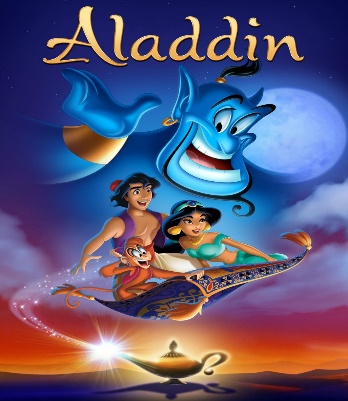 GRADE BY GRADE INVOLVEMENT Grades K​-2​: ​Do not need to audition​. Will attend a limited number of rehearsals (approx. 2​-4 rehearsals prior to the final week), be featured in one or two group scenes and sing as a group. Grades 3-​4​: ​Do not need to audition​. Will be featured in multiple group scenes, will sing and dance as a group, and will attend a few more rehearsals than Grades K-2. Grades 5-​6:​ ​Must attend auditions on Thursday, Jan. 25th from 3:30-5:00pm. May be featured in speaking and solo singing roles in addition to group singing and dancing, and will attend most rehearsals. Stage Crew​ positions are available without audition for a small number of students in Grades 5​-6 only. There will only be a few days to work on sets with heavier involvement during the last few weeks.AUDITION INFORMATION ​(for Grades 5-​6 only): ​​ ​See Permission Form on next page. Auditions will be held ​Thursday Jan. 25th 3:30​-5:00pm. Students should be ready to sing a song of their choice, ​or​ one of the following: DoReMi, Somewhere Over the Rainbow, or My Country ‘Tis of Thee. Students will sing individually or may read lines. Casting will be announced via email shortly thereafter. WEEKLY REHEARSALS Beginning February 1st on Thursdays 3:30​-5:00pm (Main roles also will attend 1:10-​3:30pm on half days with additional Wednesdays possible). All weekly rehearsals prior to production week will be held at Spring Glen School. PRODUCTION WEEK SCHEDULE Rehearsals​ will be held at the high school May 14-17 (full cast/crew) ​beginning at 5:00pm​. Performances​ will be Friday, May 18th at 7:00pm and Saturday, May 19th at 2:00pm and 7:00 pm. Parents will be responsible for all transportation ​to/from the high school. BUS TRANSPORTATION Available for all students, even if your child doesn’t normally take the bus, at the end of Thursday 3:30-5:00pm rehearsals. Bus will drop students off on the address listed on the attached form. *NOTE: There will be NO bus available on half days and production week.THE DIRECTOR A Spring Glen School alumnus (Class of ‘04) ​Alejandro​ Lopez studied acting at the University of Connecticut. He is currently working on his 8th season with Connecticut Free Shakespeare and 6th year as resident company manager. ​Alejandro​ also teaches scenic paint at Hamden High School. He directed last year’s successful production of Willy Wonka, Jr. and the previous show- Beauty and the Beast, Jr., and is thrilled to return to Spring Glen as director for his third year! SPRING GLEN SCHOOL PLAY PERMISSION FORM and PARTICIPATION FEE  There is a $25 participation fee for all students involved​ ​to help pay for production fees. Contact Mr. Hornreich for financial assistance. Complete this form and return to school by January 22nd​ in an envelope marked “School Play” along with a check for $25 made out to “Spring Glen PTA” unless your child qualifies for financial assistance. Write your child's name and “School Play” on the memo line of the check. Your child must submit a signed permission slip by January 22nd in order to audition. Student Name: ______________________________________________________________________ Interested in: performing _____ stage crew _____ Grade/Teacher: ____________________________Primary Adult Contact: _________________________________________ Phone: ________________ Emergency Adult Contact: ______________________________________ Phone: ________________ Email for important production info​ (include all addresses that should be on the email list): __________________________      __________________________      __________________________ PARENT INVOLVEMENT Parents of all involved students will be asked to participate in various activities with needs ranging from once to weekly. This is a community project. Special areas of interest (for parents/caregivers): Rehearsal Assistance __________ Costumes __________ Scenery __________ Props __________ Publicity/Program __________ Ticket sales __________ Stage crew assistance __________ PERMISSION TO PARTICIPATE  I give permission for my child ______________________to attend auditions/rehearsals for the Spring Glen School Production of “Aladdin”. Signature/Date: ___________________________________________________________  TRANSPORTATION Please read and fill out carefully. For all 3:30-5:00pm rehearsals prior to production week, a late bus is available to take students to the address listed on this form. During half days and production week, there is no transportation available. ____ ​My child will take the bus home to the following address: ________________________________ ____ ​I will pick up my child. ____ ​My child will go to the YMCA. ____ ​My child has permission to walk. Please sign and return the permission slip and $25 participation fee by January 22nd. If, after sending in the permission slip, your child decides not to participate, you must notify the play coordinator in writing so that there is no confusion about who is to be dismissed from class to auditions and rehearsals. Questions? ​Contact Chaundra Vasseur, play coordinator: skistorm@gmail.comSpring Glen School PTA · 1908 Whitney Avenue, Hamden CT 06517